Praten over het weerAujourd’hui il fait mauvais.Aujourd’hui il fait froid. Aujourd’hui il pleut.Aujourd’hui il ne neige pas. (!!!)Aujourd’hui il fait chaud. Aujourd’hui il fait beau.Aujourd’hui  il neige. Aujourd’hui  il ne pleut pas. (!!!)Demain il va faire mauvais. Demain il va faire froid. Demain il va pleuvoir.Demain il ne va pas neiger.Demain il va faire chaud. Demain il va faire beau.Demain il va neiger. Demain il ne va pas pleuvoir.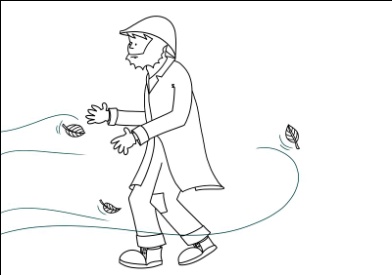 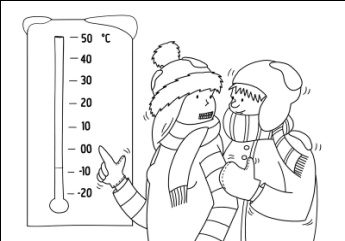 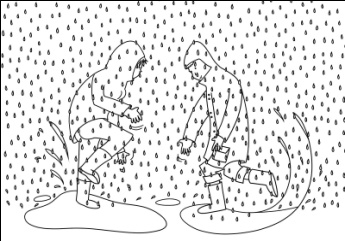 Vandaag is het
slecht weer.Vandaag is het
koud weer.Vandaag regent het.Vandaag sneeuwt het niet.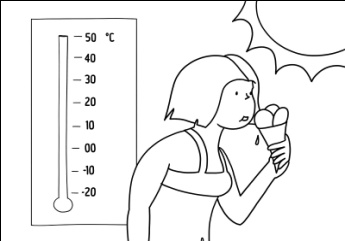 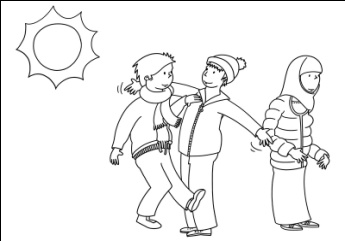 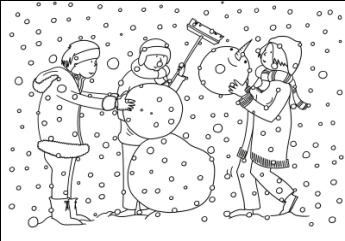 Vandaag is het
warm weer.Vandaag is het
mooi weer.Vandaag sneeuwt het.Vandaag regent het niet.Morgen gaat het
slecht weer zijn.Morgen gaat het
koud weer zijn.Morgen gaat het
regenen.Morgen gaat het
niet sneeuwen.Morgen gaat het
warm weer zijn.Morgen gaat het
mooi weer zijn.Morgen gaat het
sneeuwen.Morgen gaat het
niet regenen.